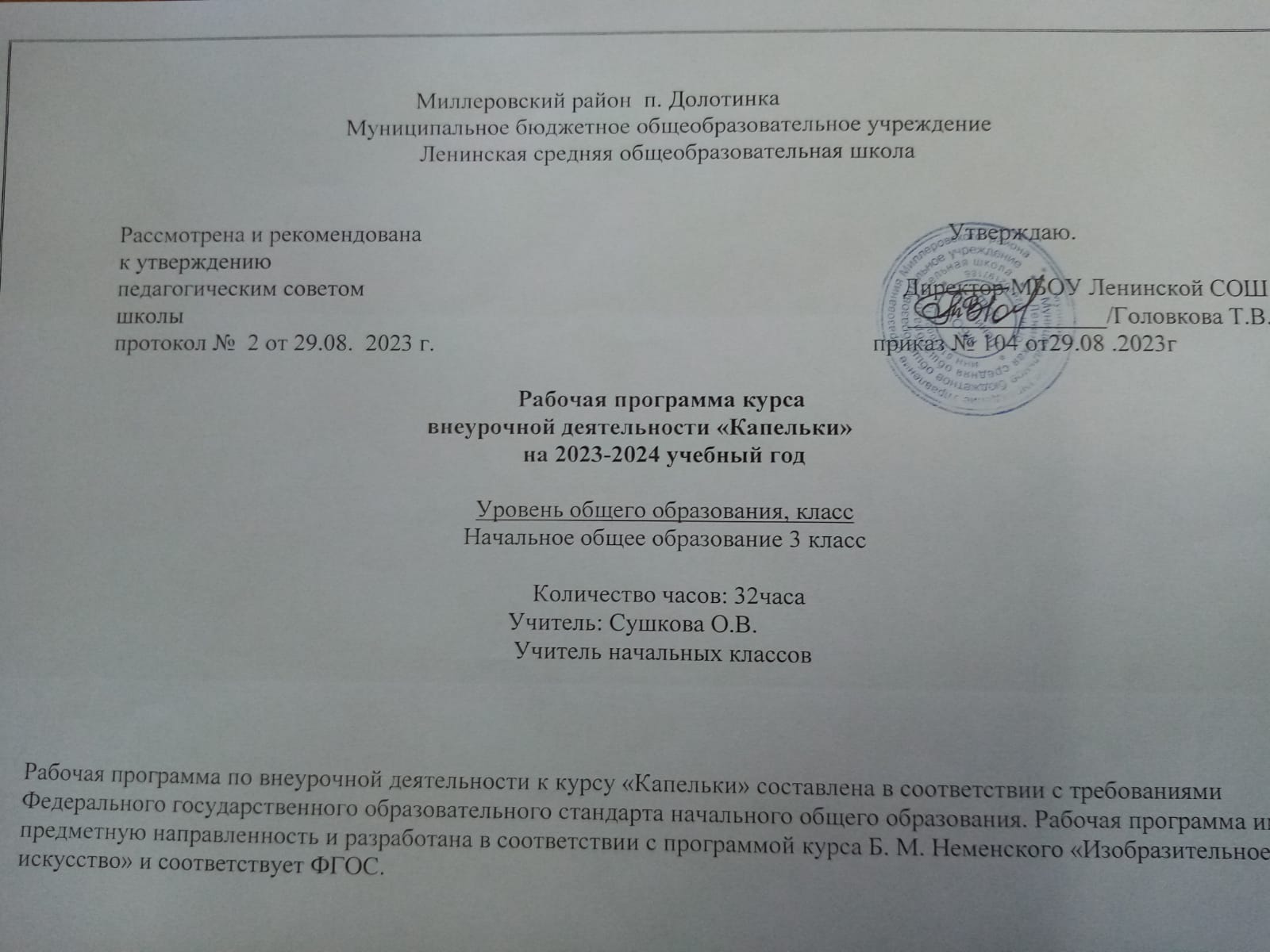                                                                             Пояснительная записка.Рабочая программа по внеурочной деятельности к курсу «Капельки» составлена в соответствии с требованиями Федерального государственного образовательного стандарта начального общего образования. Рабочая программа имеет предметную направленность и разработана в соответствии с программой курса Б. М. Неменского «Изобразительное искусство»         Программа «Капельки» предназначена для детей в возрасте  с разной степенью одаренности, имеющих интерес к художественной деятельности и направлена на обеспечение дополнительной теоретической и практической подготовки по изобразительному искусству.Содержание программы нацелено на формирование культуры творческой личности, на приобщение учащихся к общечеловеческим ценностям через собственное творчество и освоение опыта прошлого. Содержание программы расширяет представления учащихся о видах изобразительного искусства, стилях, формирует чувство гармонии и эстетического вкуса. Актуальность данной программы обусловлена также ее практической значимостью. Дети могут применить полученные знания и практический опыт при выполнении творческих работ, участвовать в изготовлении рисунков, открыток. Предлагаемые занятия основной упор делают на изучение цветовой гаммы, подбор цветовых оттенков при выполнении работ.В настоящее время абсолютной ценностью личностно - ориентированного образования является ребёнок, и в качестве глобальной цели рассматривают человека культуры, как личность свободную, гуманную, духовную и творческую. «Чтобы у младшего школьника развилось творческое мышление, необходимо, чтобы он почувствовал удивление и любопытство, повторил путь человечества в познании, удовлетворил с аппетитом возникшие потребности в записях. Только через преодоление трудностей, решение проблем, ребёнок может войти в мир творчества» (М. Р. Львов).  Полюбив то, что тебя окружает, лучше поймешь и оценишь то, что присуще всему народному искусству, что объединяет все виды, увидишь то, что их отличает друг от друга в зависимости от природных условий, занятий местных жителей, их вкусов. Учащиеся будут учиться рисовать красками, лепить из пластилина, работать с бумагой.Цель программы - формирование художественной культуры учащихся как неотъемлемой части культуры духовной.Задачи преподавания изобразительного искусства :формирование у учащихся нравственно-эстетической отзывчивости на прекрасное и безобразное в жизни и в искусстве;формирование художественно-творческой активности школьников;овладение образным языком изобразительного искусства посредством формирования художественных знаний, умений и навыков.Формирование нравственно-эстетической отзывчивости рассматривается как педагогический процесс, направленный на развитие осознанного отношения детей к окружающему миру и умения выражать его как в словесной форме, так и художественными средствами. Учитель строит занятия таким образом, чтобы от урока к уроку школьники учились видеть в природе многообразие формы и цвета, ценить красоту простых, обыденных явлений.Формирование нравственно-эстетической отзывчивости происходит не только в процессе восприятия окружающей природы, но и в ходе практической деятельности, при восприятии произведений художников (подлинники, слайды, репродукции), при обсуждении творческих работ одноклассников. В результате формирования эмоционально-оценочного отношения к работам одноклассников, к собственному творчеству принимает новые формы и художественно-творческая активность учащихся.Формирование художественно-творческой активности учащихся в области изобразительной деятельности позволяет им раскрыться, овладеть различными приемами творческой деятельности. В этом возрасте для ребенка является проблемой письмо, и преодолеть эти трудности поможет графическая работа карандашом, палочкой и тушью, углем и грифелем, работа в мелкой пластике, развивающая пальцы. Живописное освоение листа большого формата с помощью гуашевых красок и широкой кисти помогает раскрепоститься и учит легко работать кистью во всех направлениях, свободно координируя движения руки.Художественно-творческая активность детей не только направлена на создание творческого произведения, но и находит проявление в момент вынашивания замысла, в процессе обсуждения будущей работы. Часто сам разговор, непосредственно предваряющий практическую деятельность, является толчком, рождающим художественный образ в детском творчестве. Стимулируют рождение художественного образа музыкальный, литературный и визуальный материал.Овладение образным языком изобразительного искусства посредством формирования художественных знаний, умений и навыков происходит не только в процессе практической деятельности ребенка, но и на подготовительном этапе, связанном с восприятием окружающей действительности, произведений искусства, в результате обсуждения детских работ, а также в процессе усвоения способов работы с различными художественными материалами, демонстрируемых учителем на уроке. В работе с учащимися необходимо идти от образа, от эмоционального насыщения каждой темы. Даже задания, связанные с постижением цвета, характера графической линии, освоением технических приемов работы кисточкой, палочкой, карандашом, в первую очередь должны иметь нравственно-эмоциональную нагрузку.Материал курса «Капельки» представлен в программе следующими содержательными линиями:- живопись,- графика,- скульптура,- народное и декоративно-прикладное искусство,Занятия по этим содержательным линиям распределены в течение учебного курса. Наряду с групповой формой работы, во время занятий осуществляется индивидуальный и дифференцированный подход к детям. Каждое занятие состоит из двух частей – теоретической и практической. Теоретическую часть педагог планирует с учётом возрастных, психологических и индивидуальных особенностей обучающихся. Практическая часть состоит из заданий и занимательных упражнений для развития пространственного и логического мышления.Принципы, лежащие в основе построения рабочей программы:- личностно-ориентированные: разностороннее, свободное и творческое развитие ребенка,- дидактические: наглядность, связь теории с практикой,- творчества (креативности):  предполагает максимальную ориентацию на творческое начало в учебной деятельности обучающегося приобретение ими собственного опыта творческой деятельности, умение создавать новое, находить нестандартные решения,- деятельностно-ориентированные: освоение учениками знаний, умений, навыков преимущественно в форме практической творческой деятельности.- вариативности предполагает развитие у детей вариативного мышления, т.е. понимания возможности различных вариантов решения задачи и умения осуществлять систематический перебор вариантов. Этот принцип снимает страх перед ошибкой, учит воспринимать неудачу не как трагедию, а как сигнал для её  исправления.Ценностные ориентиры содержания данного курса:
 Ценность жизни – признание человеческой жизни и существования живого в природе и материальном мире в целом как величайшей ценности, как основы для подлинного художественно-эстетического, эколого-технологического сознания.Ценность природы основывается на общечеловеческой ценности жизни, на осознании себя частью природного мира - частью живой и неживой природы. Любовь к природе означает прежде всего бережное отношение к ней как к среде обитания и выживания человека, а также переживание чувства красоты, гармонии, её совершенства, сохранение и приумножение её богатства, отражение в художественных произведениях, предметах декоративно-прикладного искусства.Ценность человека как разумного существа, стремящегося к добру, самосовершенствованию и самореализации, важность и необходимость соблюдения здорового образа жизни в единстве его составляющих: физическом, психическом и социально-нравственном здоровье.Ценность добра – направленность человека на развитие и сохранение жизни, через сострадание и милосердие, стремление помочь ближнему, как проявление высшей человеческой способности - любви.Ценность истины – это ценность научного познания как части культуры человечества, разума, понимания сущности бытия, мироздания.Ценность семьи как первой и самой значимой для развития ребёнка социальной и образовательной среды, обеспечивающей преемственность художественно-культурных, этнических традиций народов России от поколения к поколению и тем самым жизнеспособность российского общества.Ценность труда и творчества как естественного условия человеческой жизни, потребности творческой самореализации, состояния нормального человеческого существования.Ценность свободы как свободы выбора человеком своих мыслей и поступков, но свободы естественно ограниченной нормами, правилами, законами общества, членом которого всегда по всей социальной сути является человек.Ценность социальной солидарности как признание прав и свобод человека, обладание чувствами справедливости, милосердия, чести, достоинства по отношению к себе и к другим людям.Ценность гражданственности – осознание человеком себя как члена общества, народа, представителя страны и государства.Ценность патриотизма - одно из проявлений духовной зрелости человека, выражающееся в любви к России, народу, малой родине, в осознанном желании служить Отечеству.Ценность человечества как части мирового сообщества, для существования и прогресса которого необходимы мир, сотрудничество народов и уважение к многообразию их культур.                                              Место курса  «Капельки» в учебном плане	Учебный курс предназначен для обучающихся 1–4-х классов; рассчитан на 1 час в неделю/34 часа в год  в каждом  классе. В связи с праздничными  календарными днями: 8.03,  10.05, - количество часов сокращается до 32 часов. Программа будет выполнена за счёт уплотнения материала.Планируемые результаты освоения обучающимися программы внеурочной деятельности:1. Раскрытие творческого потенциала школьников.2. Умение воплощать в живописных работах свои собственные впечатления.3. Создавать прекрасное своими руками.4. Ценить свой труд, уважать чужой.5. Уметь применять теоретические знания на практике.6. Уметь пользоваться художественным материалом.Возрастные особенности достижения результатов воспитанияПри организации внеурочной деятельности младших школьников необходимо учитывать, что, поступив в 1 класс, дети особенно восприимчивы к новому знанию, стремятся понять новую для них школьную реальность. Педагогу необходимо поддержать эту тенденцию, обеспечить используемыми формами внеурочной деятельности достижение ребенком первого уровня результатов.Во 2 и 3 классах, как правило, набирает силу процесс развития детского коллектива, резко активизируется межличностное взаимодействие младших школьников друг с другом, что создаёт благоприятную ситуацию для достижения во внеурочной деятельности школьников второго уровня результатов.Последовательное восхождение от результатов первого к результатам второго уровня на протяжении трёх лет обучения в школе создаёт у младшего школьника к 4 классу реальную возможность выхода в пространство общественного действия (т. е. достижение третьего уровня результатов).Личностные, метапредметные и предметные результатыосвоения программы.Личностными результатами изучения программы  является формирование следующих умений:оценивать жизненные ситуации (поступки, явления, события) с точки зрения собственных ощущений (явления, события), в предложенных ситуациях отмечать конкретные поступки, которые можно оценить как хорошие или плохие;называть и объяснять свои чувства и ощущения от созерцаемых произведений искусства, объяснять своё отношение к поступкам с позиции общечеловеческих нравственных ценностей;самостоятельно определять и объяснять свои чувства и ощущения, возникающие в результате созерцания, рассуждения, обсуждения, самые простые общие для всех людей правила поведения (основы общечеловеческих нравственных ценностей);в предложенных ситуациях, опираясь на общие для всех простые правила поведения, делать выбор, какой поступок совершить.Метапредметными результатами изучения  программы является формирование следующих универсальных учебных действий (УУД).Регулятивные УУД:определять и формулировать цель деятельности на уроке с помощью учителя;проговаривать последовательность действий на уроке;учиться высказывать своё предположение (версию) ;с помощью учителя объяснять выбор наиболее подходящих для выполнения задания материалов и инструментов;учиться готовить рабочее место и выполнять практическую работу по предложенному учителем плану с опорой на образцы, рисунки учебника;выполнять контроль точности разметки деталей с помощью шаблона;Средством для формирования этих действий служит технология продуктивной художественно-творческой деятельности.учиться совместно с учителем и другими учениками давать эмоциональную оценку деятельности класса на уроке.Средством формирования этих действий служит технология оценки учебных успехов.Познавательные УУД:ориентироваться в своей системе знаний: отличать новое от уже известного с помощью учителя;добывать новые знания: находить ответы на вопросы, используя  свой жизненный опыт и информацию, полученную на уроке;перерабатывать полученную информацию: делать выводы в результате совместной работы всего класса;перерабатывать полученную информацию: сравнивать и группировать предметы и их образы;преобразовывать информацию из одной формы в другую – изделия, художественные образы.Коммуникативные УУД:донести свою позицию до других: оформлять свою мысль в рисунках, доступных для изготовления изделиях;слушать и понимать речь других.Средством формирования этих действий служит технология продуктивной художественно-творческой деятельности. Совместно договариваться о правилах общения и поведения в школе и следовать им.Предметными результатами изучения  программы является формирование следующих знаний и умений.Иметь представление об эстетических понятиях: эстетический идеал, эстетический вкус, мера, тождество, гармония, соотношение, часть и целое.По художественно-творческой изобразительной деятельности:знать особенности материалов (изобразительных и графических), используемых учащимися в своей деятельности, и их возможности для создания образа. Линия, мазок, пятно, цвет, симметрия, рисунок, узор, орнамент, плоскостное и объёмное изображение, рельеф, мозаика.Уметь реализовывать замысел образа с помощью полученных на уроках изобразительного искусства знаний.По трудовой (технико-технологической) деятельности учащиесянаучатся:-видеть цветовое богатство окружающего мира и передавать свои впечатления в рисунках;-выбирать наиболее выразительный сюжет тематической композиции и проводить подготовительную работу (предварительные наблюдения, наброски и зарисовки, эскизы), с помощью изобразительных средств выражать свое отношение к персонажам изображаемого сюжета;-анализировать форму, конструкцию, пространственное расположение, тональные отношения, цвет изображаемых предметов, сравнивать характерные особенности одного предмета с особенностями другого;-пользоваться элементами перспективы, светотени, композиции и т. д. В рисовании на темы и с натуры;-передавать тоном и цветом объем и пространство в натюрморте, пейзаже, портрете;-применять в рисунке выразительные средства (эффекты освещения, композиции, штриховки, разные приемы работы акварелью, гуашью), добиваться образной передачи действительности                                              Содержание программы (32ч.)Чем и как работают художники (8 часов).Знакомство с выразительными возможностями художественных материалов. Открытие их своеобразия, красоты и характера материала. Основные и составные цвета. Умение смешивать краски сразу на работе – живая связь красок. Изобразить цветы, заполняя крупными изображениями весь лист (без предварительного рисунка) по памяти и впечатлению. Темное и светлое. Оттенки цвета. Умение смешивать цветные краски с белой и черной. Изображение природных стихий на больших листах бумаги крупными кистями без предварительного рисунка: гроза, буря, извержение вулкана, дождь, туман, солнечный день. Мягкая бархатистая пастель, текучесть прозрачной акварели – учимся понимать красоту и выразительность этих материалов. Изображение осеннего леса (по памяти и впечатлению) пастелью или акварелью. Изображение животных родного края из пластилина по впечатлению и по памяти.Мы изображаем, украшаем, строим (8 часов).Умение всматриваться, видеть, быть наблюдательным. Изображения животных или зверей, увиденных в зоопарке, в деревне. Умение фантазировать. Фантазия в жизни людей. Изображение сказочных, несуществующих животных и птиц, соединяя воедино элементы разных животных и даже растений. Сказочные персонажи: драконы, кентавры и т.д. Развитие наблюдательности. Умение видеть красоты в природе. "Мастер Украшения" учится у природы. Изображение паутинок с росой и веточками деревьев, снежинок и других прообразов украшений при помощи линий (индивидуально, по памяти).О чем говорит искусство(9 часов).Изображение животных веселых, стремительных, угрожающих. Умение почувствовать и выразить в изображении характер животного. Выражение характера человека в изображении; мужской образ в сюжете сказки. Например, "Сказка о царе Салтане" А.Пушкина дает богатые возможности связи образных решений для всех последующих тем.Изображение доброго и злого воина.Выражение характера человека в изображении; женский образ сюжете сказки.Изображение противоположных по характеру сказочных образов (Царевна Лебедь и Баба Бабариха, Золушка и Мачеха и др.). Класс делится на две части: одни изображают добрых, другие – злых. Образ человека и его характер, выраженный в объеме. Создание в объеме образов с ярко выраженным характером: Царевна Лебедь, Баба Бабариха, Баба Яга, Выражение характера человека через украшение. Украшая себя, любой человек рассказывает тем самым о себе: кто он такой, какой он или она: смелый воин – защитник или он угрожает. Разными будут украшения у Царевны Лебедь и Бабы Бабарихи. Украшение вырезанных из бумаги богатырских доспехов, кокошников заданной формы, воротников (индивидуально).Выражение намерений через украшение. Украшение двух противоположных по намерениям сказочных флотов (доброго, праздничного и злого, пиратского). Работа коллективно-индивидуальная. Аппликация. Как говорит искусство (7часов ).Цвет как средство выражения: теплые и холодные цвета. Борьба теплого и холодного.Изображение угасающего костра – "борьба" тепла и холода. Заполняя весь лист, свободно смешивать краски между собой. Костер изображается как бы сверху, гаснущий (работа по памяти и впечатлению). "Перо Жар-птицы". Краски смешиваются прямо на листе. Черная и белая краски не применяются. Изображение ветки с определенным характером и настроением (индивидуально или по два человека, по впечатлению и по памяти): нежные и могучие ветки, при этом надо акцентировать умения создавать разные фактуры углем, сангиной. Элементарные знания о композиции. От изменения положения на листе даже одинаковых пятен изменяется и содержание композиции. Ритмическое расположение летящих птиц (работа индивидуальная или коллективная).Конструирование или лепка птиц с разным характером пропорций – большой хвост – маленькая головка – большой клюв. Класс оформляется детскими работами, выполненными в течение года. Открытие выставки должно стать радостным праздником, событием школьной жизни. Уроки проводятся в форме беседы, последовательно напоминающей ребятам все темы учебных четвертей.                                      Тематическое планирование                       Календарно-тематическое  планирование  курса «Капельки»                                                                - 32ч.Учебно-методическая литература:1. Бушкова Л. Ю. Поурочные разработки по изобразительному искусству: 3 класс.- М.: ВАКО, 2017.-144с.- ( в помощь школьному учителю).2.Неменский Б.М. Методическое пособие 1-4 класс. Б.М.Неменский.-М.:Просвещение,2016.-188с.3. Неменская Л.А. Каждый народ художник. Л.А.Неменская.М.: Просвещение .20164. Неменский Б. М. Изобразительное искусство и художественный труд. 1-9 классы. Издательство «Просвещение», №п/п                          Тема разделаКолич. часов1.Чем и как работают художники?  8ч.2.Мы изображаем, украшаем, строим.  8ч.3.О чем говорит искусство?  9ч.4.Как говорит искусство?  7ч.Итого:  32ч№ п/пСодержание тематического блокаКол-во час.ПланируемаядатаФактческая датаУмения, вырабатываемые в результате деятельности учащихсяЧем и как работают художники?(8 часов).Чем и как работают художники?(8 часов).Чем и как работают художники?(8 часов).Чем и как работают художники?(8 часов).Чем и как работают художники?(8 часов).Чем и как работают художники?(8 часов).1Гуашь. Цветочная поляна101.09Умение использовать выразительные возможности художественные материалы: красками, пастелью, бумагой, пластилином.2Гуашь, добавление черной и белой краски. Природная стихия18.09Умение использовать выразительные возможности художественные материалы: красками, пастелью, бумагой, пластилином.3Восковые мелки. Букет осени115.09Умение использовать выразительные возможности художественные материалы: красками, пастелью, бумагой, пластилином.4Восковые мелки. Букет осени122.09Умение использовать выразительные возможности художественные материалы: красками, пастелью, бумагой, пластилином.5Аппликация из осенних листьев129.10Умение использовать выразительные возможности художественные материалы: красками, пастелью, бумагой, пластилином.6Аппликация «Осенний ковер» (коллективная работа)16.10Умение использовать выразительные возможности художественные материалы: красками, пастелью, бумагой, пластилином.7Графические материалы. Волшебный цветок113.10Умение использовать выразительные возможности художественные материалы: красками, пастелью, бумагой, пластилином.8Пластилин. Древний мир120.10Умение использовать выразительные возможности художественные материалы: красками, пастелью, бумагой, пластилином.Мы изображаем, украшаем, строим (8 часов).Мы изображаем, украшаем, строим (8 часов).Мы изображаем, украшаем, строим (8 часов).Мы изображаем, украшаем, строим (8 часов).Мы изображаем, украшаем, строим (8 часов).Мы изображаем, украшаем, строим (8 часов).9Изображение и реальность. Птицы родного края127.10Умение всматриваться, видеть, быть наблюдательным, фантазировать в создании предметов, видеть красоту в природе.10Изображение и фантазия.110.11Умение всматриваться, видеть, быть наблюдательным, фантазировать в создании предметов, видеть красоту в природе.11Изображение и фантазия. Сказочная птица117.11Умение всматриваться, видеть, быть наблюдательным, фантазировать в создании предметов, видеть красоту в природе.12Украшение и реальность. Паутинка124.11Умение всматриваться, видеть, быть наблюдательным, фантазировать в создании предметов, видеть красоту в природе.13Украшение и фантазия. Кружева101.12Умение всматриваться, видеть, быть наблюдательным, фантазировать в создании предметов, видеть красоту в природе.14Постройка и реальность. Мой дом18.12Умение всматриваться, видеть, быть наблюдательным, фантазировать в создании предметов, видеть красоту в природе.15Постройка и фантазия. Городок-коробок (коллективная работа)115.12Умение всматриваться, видеть, быть наблюдательным, фантазировать в создании предметов, видеть красоту в природе.16Постройка и фантазия. Городок-коробок (продолжение работы)122.12Умение всматриваться, видеть, быть наблюдательным, фантазировать в создании предметов, видеть красоту в природе.О чем говорит искусство? ( 9 часов).О чем говорит искусство? ( 9 часов).О чем говорит искусство? ( 9 часов).О чем говорит искусство? ( 9 часов).О чем говорит искусство? ( 9 часов).О чем говорит искусство? ( 9 часов).17Выражение отношения к окружающему миру через изображение природы. Море129.12Умение выражать свое отношение к тому, что изображается в практической работе, воспринимать оттенки чувств, характер изображаемого животного и человека, проявлять фантазию при выполнении творческой работы.18Выражение отношения к окружающему миру через изображение животных112.01Умение выражать свое отношение к тому, что изображается в практической работе, воспринимать оттенки чувств, характер изображаемого животного и человека, проявлять фантазию при выполнении творческой работы.19Образ человека и его характер (женский образ)119.01Умение выражать свое отношение к тому, что изображается в практической работе, воспринимать оттенки чувств, характер изображаемого животного и человека, проявлять фантазию при выполнении творческой работы.20Образ человека и его характер (в объеме, женский образ)126.01Умение выражать свое отношение к тому, что изображается в практической работе, воспринимать оттенки чувств, характер изображаемого животного и человека, проявлять фантазию при выполнении творческой работы.21Образ человека и его характер (в объеме, мужской образ)102.02Умение выражать свое отношение к тому, что изображается в практической работе, воспринимать оттенки чувств, характер изображаемого животного и человека, проявлять фантазию при выполнении творческой работы.22Выражение характера человека через украшение19.02Умение выражать свое отношение к тому, что изображается в практической работе, воспринимать оттенки чувств, характер изображаемого животного и человека, проявлять фантазию при выполнении творческой работы.23Выражение намерений человека через конструкцию и декор116.02Умение выражать свое отношение к тому, что изображается в практической работе, воспринимать оттенки чувств, характер изображаемого животного и человека, проявлять фантазию при выполнении творческой работы.24Выражение намерений человека через конструкцию и декор (сказочный флот)101.03Умение выражать свое отношение к тому, что изображается в практической работе, воспринимать оттенки чувств, характер изображаемого животного и человека, проявлять фантазию при выполнении творческой работы.25Обобщение темы. Космическое путешествие115.03Умение выражать свое отношение к тому, что изображается в практической работе, воспринимать оттенки чувств, характер изображаемого животного и человека, проявлять фантазию при выполнении творческой работы.Как говорит искусство?(7 часов).Как говорит искусство?(7 часов).Как говорит искусство?(7 часов).Как говорит искусство?(7 часов).Как говорит искусство?(7 часов).Как говорит искусство?(7 часов).26Цвет как средство выражения. Теплые и холодные цвета122.03Умение выражать в цвете настроение, характер предметов, применять законы композиции, ритма и пропорции в изображении объектов.27Цвет как средство выражения. Теплые и холодные цвета. Смешивание с черным, белым, серым цветами.105.04Умение выражать в цвете настроение, характер предметов, применять законы композиции, ритма и пропорции в изображении объектов.28Цвет как средство выражения. Автопортрет в теплых тонах.112.04Умение выражать в цвете настроение, характер предметов, применять законы композиции, ритма и пропорции в изображении объектов.29Цвет как средство выражения. Автопортрет в холодных тонах.119.04Умение выражать в цвете настроение, характер предметов, применять законы композиции, ритма и пропорции в изображении объектов.30Цвет как средство выражения. Портрет друга.126.04Умение выражать в цвете настроение, характер предметов, применять законы композиции, ритма и пропорции в изображении объектов.31Линия как средство выражения. Изображение ветки.103.05Умение выражать в цвете настроение, характер предметов, применять законы композиции, ритма и пропорции в изображении объектов.32Цвет, ритм, композиция — средства выразительности. Весна, шум птиц (коллективная работа)217.0524.05Умение выражать в цвете настроение, характер предметов, применять законы композиции, ритма и пропорции в изображении объектов.итого32Умение выражать в цвете настроение, характер предметов, применять законы композиции, ритма и пропорции в изображении объектов.